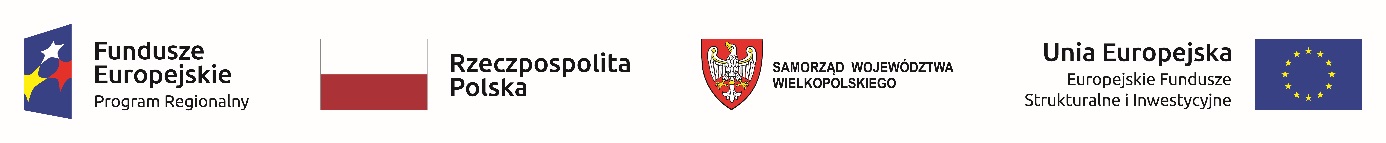 Nazwa Wykonawcy ...................................................................................................................................................................................08.06.2022 r.INFORMACJA O WYNIKACH POSTĘPOWANIADot. postępowania na dostawę, montaż i uruchomienie komory temperaturowejZNAK SPRAWY  ZP/P/11/22Działając zgodnie z art. 253 ust. 1 pkt 1 ustawy z dnia 11 września 2019 r. Prawo zamówień publicznych (tj. Dz.U. z 2021 r. poz. 1129 ze zm.) Zamawiający zawiadamia, że w postępowaniu o udzielenie zamówienia na dostawę, dostawę, montaż i uruchomienie komory temperaturowej – ZP/P/11/22 jako najkorzystniejsza została wybrana oferta:Wykonawca:Tprofile Marcin Kościelakul. Krótka 13, 62-007BiskupiceUzasadnienie wyboru: oferta spełniła wszystkie wymogi zawarte w specyfikacji istotnych warunków zamówienia i uzyskała największą liczbę punktów.Jednocześnie Zamawiający informuje o:Odrzuceniu oferty I.K.A. – Technik Sp. z o.o., ul. Mogilska 80, 31-546 Kraków na podstawie art. 226 ust. 1 pkt 6 ustawy Pzp gdyż nie została sporządzona/przekazana w sposób zgodny z wymaganiami technicznymi oraz organizacyjnymi sporządzania/przekazywania ofert przy użyciu środków komunikacji elektronicznej określonymi przez Zamawiającego Zgodnie z zapisami SWZ złożona przy użyciu środków komunikacji elektronicznej tzn. za pośrednictwem platformyzakupowej.pl oferta powinna być podpisana kwalifikowanym podpisem elektronicznym lub podpisem zaufanym lub podpisem osobistym przez osobę upoważnioną.Wykonawca w załączonej ofercie dołączył kartę podpisów Autenti.Zgodnie z informacją podaną na stronie platformy Autenti tj. https://autenti.com/pl/blog/weryfikowanie-dokumentu-podpisanego-w-autentiza-pomoca-adobe-acrobat:Karta Podpisów jest zawsze umieszczona na końcu podpisywanego dokumentu i zawiera reprezentację wizualną wszystkich podpisów i pieczęci elektronicznych, które zostały zebrane podczas podpisywania dokumentu za pomocą platformy Autenti.Zamawiający w ofercie Wykonawcy nie mógł zweryfikować właściwości podpisu, który zawiera informacje pochodzące z weryfikacji podpisującego, dane podpisującego oraz potwierdzenia statusu podpisu.W świetle powyższego Zamawiający zmuszony jest odrzucić ofertę Wykonawcy.Odrzuceniu oferty ELHYS Sp. z o.o., ul. Naukowa 45, 02-463 Warszawa na podstawie art. 226 ust. 1 pkt 6 ustawy Pzp gdyż nie została sporządzona/przekazana w sposób zgodny z wymaganiami technicznymi oraz organizacyjnymi sporządzania/przekazywania ofert przy użyciu środków komunikacji elektronicznej określonymi przez Zamawiającego.Zgodnie z zapisami SWZ złożona przy użyciu środków komunikacji elektronicznej tzn. za pośrednictwem platformyzakupowej.pl oferta powinna być podpisana kwalifikowanym podpisem elektronicznym lub podpisem zaufanym lub podpisem osobistym przez osobę upoważnioną.Wykonawca przedłożył natomiast ofertę (wypełniony formularz ofertowy) w postaci skanu dokumentu bez złożenia stosownego podpisu (kwalifikowanego podpisu elektronicznego lub podpisu zaufanego lub podpisu osobistego przez osobę upoważnioną).W świetle powyższego Zamawiający zmuszony jest odrzucić ofertę Wykonawcy.Nr ofertyNazwa (firma) i adres wykonawcyCena60 pktParametry techniczne 40 pktŁączna punktacja:1I.K.A. – Technik Sp. z o.o.ul. Mogilska 8031-546 Kraków331.239,00 PLN---2Tprofile Marcin Kościelakul. Krótka 13 62-007Biskupice 222.610,32 PLN(60 pkt)30 pkt90 pkt3ELHYS Sp. z o.o.ul. Naukowa 45, 02-463 Warszawa395.678,70 PLN---